Thema CASEL: Besef van de ander  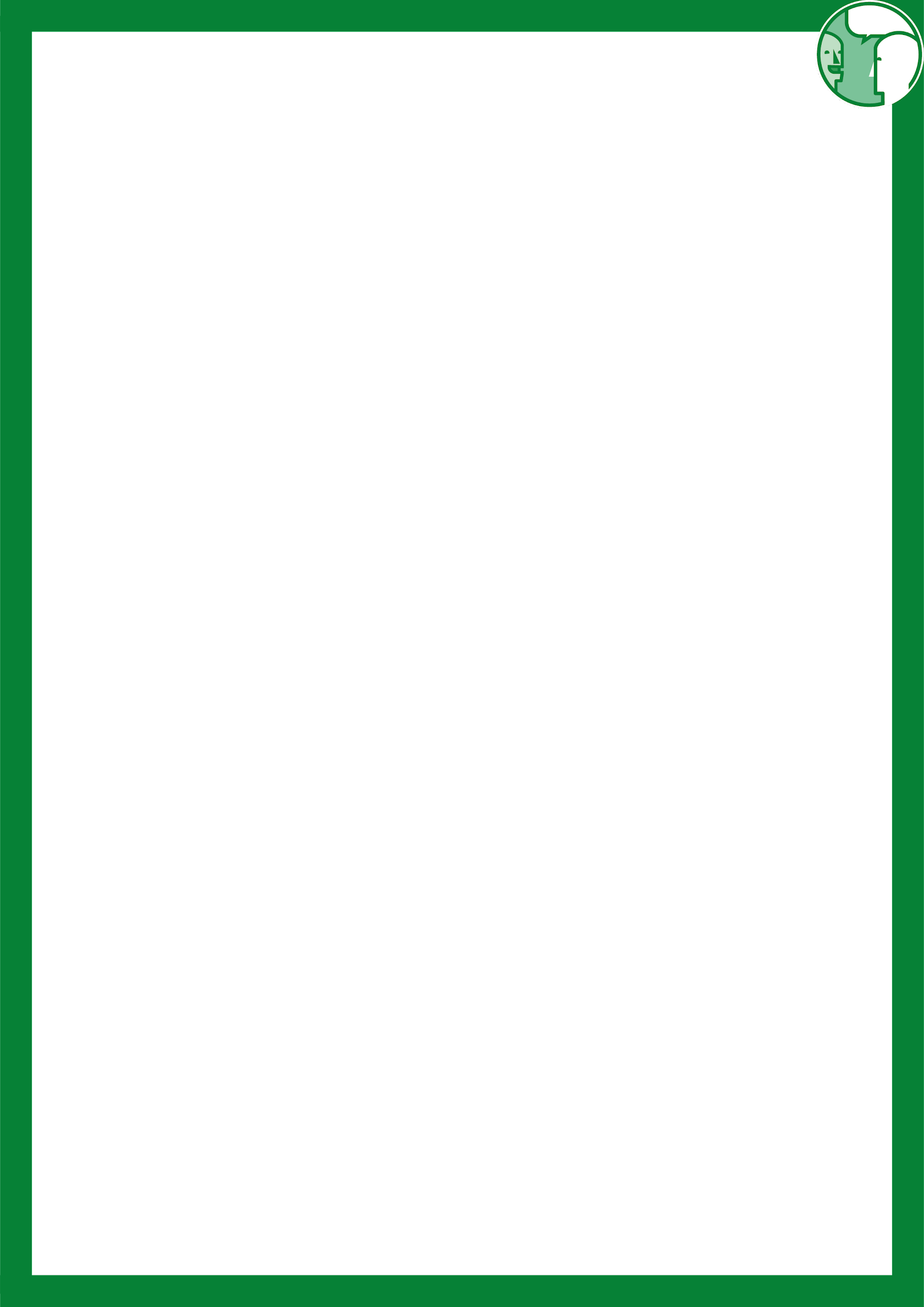 Onderwerp: Ken je klasgenotenLes: KenVooroordelenTijdsduur werkvorm: 10 minuten Wanneer: Starters-/afsluiting opdracht Doelen:Je leert overeenkomsten en verschillen kennen tussen een klasgenoot die jij nog niet goed kent.Je leert hoe vooroordelen over een persoon weg kunnen worden genomen.   Benodigdheden:PenPapierTimerLeerlingen gaan in een tweetal bij elkaar ontdekken wat zij gemeen hebben en wat de verschillen zijn tussen hen. Je kunt als docent de leerlingen zelf een tweetal laten kiezen die niet veel met elkaar omgaan of je kunt als docent tweetallen maken.  Na de opdracht beantwoorden de leerlingen de vragen die te vinden zijn op de volgende bladzijde. Print deze bladzijde voor elke leerling.Reflecteer met de leerlingen hoe de opdracht is gegaan en heb het over vooroordelen in de klas.Werkblad: Overeenkomsten en verschillenBenodigdheden:TweetalPenPapierTimerJe maakt een tweetal met een persoon die jij niet snel opzoekt in de klas.Zet de timer op 3 minuten.Schrijf zoveel mogelijk overeenkomsten op tussen jullie. Denk aan, broers of zussen, uiterlijk, eigenschappen, woonplaats, lievelingseten, hobby’s etc.Daarna zet je weer een timer op 3 minuten en nu ga je met elkaar al jullie verschillen opschrijven.Beantwoord daarna samen de volgende vragen.Hoeveel overeenkomsten hebben jullie opgeschreven?Wat wist je nog niet van de ander?Hoeveel verschillen hebben jullie opgeschreven?Hoe vind je het dat die ander verschillend is dan jij?Vooroordelen zijn verwachtingen van een persoon, terwijl je die persoon misschien helemaal niet goed kent.Hoe zou je ervoor kunnen zorgen dat de vooroordelen van klasgenoten over jou of jouw vooroordelen over anderen kunnen verminderen?